               Periodic Strategic Review Notification Form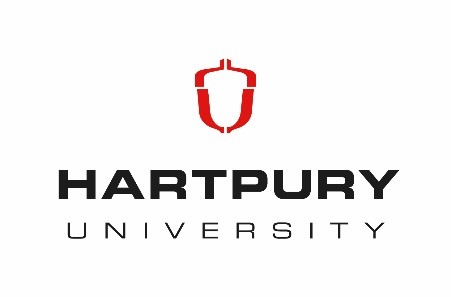 Provision nominated to be included within the Periodic Strategic ReviewIs any of the provision (listed above) linked to a PSRB?   No / Yes (give details below)Proposed Departmental Industry Workshop InviteesProposed Process for Initial Student ConsultationProposed Periodic Strategic Review Panel MembersThis form should be passed to the Officer of Higher Education Executive meeting for consideration.  The Officer should complete the record of this consideration below.Date of consideration by Higher Education Executive:Chair of Higher Education Executive (or nominee) Name:Signature:								Date:DepartmentHead of DepartmentAssociate Head of DepartmentTitle(s) of programme(s) covered by this Review Title(s) of programme(s) covered by this Review Date validation expiresNominated Provision Team Leader:  Brief rationale for nomination:Brief rationale for nomination:Chair:Internal Panel Member(s):Student representative(s):Graduate(s):External subject expert:Industry expert/employer(s):Representative from awarding body:By what date does the Department require the PSR Outcomes and Enhancement Plan to have been approved by Academic Board? Higher Education Executive Outcome of Consideration The Periodic Strategic Review is / is not approved for development The following amendments are required:  NoneThis document should be circulated to:Dean of Teaching and Learning / Management Information Services / Library Manager / Officer of Curriculum Scrutiny Panel / Officer of Curriculum Validation Committee / Head of Department / Curriculum Records Manager / Provision Team Leader / Associate Head of DepartmentThese people are asked to bring this Outcome to the attention of any relevant colleagues who were not on this circulation list.